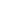 Background Last [SPECIFY DATE], [SPECIFY COMPANY NAME] agreed that [SPECIFY COMPANY NAME] will be the selected independent body to conduct an impartial competitive marketing analysis. The company knows and understands how important a competitive market analysis is in the operation of its business. A comprehensive and substantial analysis can pave the way for more effective marketing strategies and programs. This is because marketing analysis assesses and evaluates a specified company’s marketing performance in comparison to its direct competitors. Furthermore, the authors of this analysis shall present in this document the significant results of the SWOT analysis it conducted, the prevailing market positioning and condition of the company, an analysis of the business strategies and approaches of the company in comparison to its direct competitors, and other relevant information.  Business Profile [SPECIFY COMPANY] is principally engaged in the business of software, content, and website development. It primarily operates in the State of [SPECIFY NAME OF STATE]. Its headquarters is situated in [SPECIFY PRINCIPAL PLACE OF BUSINESS]. The company is owned and run by [SPECIFY OWNER NAME]. [SPECIFY OWNER NAME] duly filed a business registration to [SPECIFY GOVERNMENT ENTITY] and was granted the license and permit on [SPECIFY DATE]. The business has a humble origin. Prior to its expansion, it only catered to [SPECIFY NUMBER OF CUSTOMERS] customers. Through the years, it has gained popularity in the state and later expanded into the business of providing high-quality products and services. Currently, the company has [SPECIFY NUMBER OF BRANCHES] branches and continues to grow and expand to other parts of the world. For reference purposes, you may refer to the map which highlights where the headquarters and the corresponding branches are located. [INSERT MAP]. A complete breakdown of the company’s business profile is further provided below: SWOT Analysis 									The authors of this analysis conducted a SWOT analysis on [SPECIFY DATE]. In doing such, the following approaches and methodologies were used: The relevant results of the said SWOT analysis are provided below: Competitor Profiling For this analysis, the authors identified the company’s primary and secondary competitors. The competitor profiling is provided below: Internal Considerations 	In every competitive market analysis, the internal environment and operations of the company are considered and analyzed. Identifying and assessing the internal aspects of the company also plays a pivotal role in this type of report. For this section, the proponents of this report made an extensive review of the company’s objectives and goals to see if they are consistent with the company’s overall performance in the previous year [SPECIFY YEAR]. Furthermore, this section will also highlight the list of products that the company offers to its clients and customers, including, but not limited to, the adopted pricing, sales, and marketing strategies. Goals and Objectives The data below showcases the company’s overall performance for the year [SPECIFY YEAR]: *[SPECIFY STATISTICS AND OTHER RELEVANT DATE] b. Services and Products Offered The company offers a variety of products and services. The table below provides the company’s offered products and services and the adopted marketing/sales/pricing strategies they use. c. Client/Customer Care and Management Approaches Market Prospect Research Target Market b . Customer Profiling Social Media Marketing and Pricing Strategies 	Market Environment This section shall provide a comprehensive breakdown of the company’s current market share and the prevailing market trends in comparison to its primary and secondary competitors. Economic Environment The following factors also impact the marketing results of the company: Business Strategy and Approaches After taking into account the preceding data, the proponents of this analysis make and propose the following business strategies and approaches to develop the company’s market positioning. Legal Name Ownership Structure Business Number Total Number of Employees Primary Products Primary Services Startup Capital Other Relevant Information Methodologies Significance Method A [SPECIFY SIGNIFICANCE Method BMethod C STRENGTHSWEAKNESSES The company’s trademark or brand image is well-known and prestigious both locally and globally.The company has an established clientele.The series of software developed and produced by the company are mostly needed for the operations of most businesses.The company has competent, flexible, and highly-talented members in the marketing and sales team.The company promotes healthy competition.The company adopts a reasonable price structure.Currently, the company is reaping flat sales in the following areas: [SPECIFY AREA].The geographical location of the company’s business units is not easily accessible.The company’s poor management is manifested by inconsistent management policies. Poorly done reporting and documentationThe company’s marketing department needs more resources and funds to secure advanced marketing tools and technologies.OPPORTUNITIESTHREATS The company has been building and establishing strong alliances and networks with its consumers. Increase in the number of primary and secondary competitorsThere are negative fabricated stories and rumors about the quality of the company’s products and services.AspectsCompetitor ACompetitor   BCompetitor  CCompetitor   DCompetitor  EBasic InformationCompany Culture Manufacturing Capabilities Financial Dynamics Major Market Strategies Other Information GOALS AND OBJECTIVES For a span of [SPECIFY NUMBER OF YEARS] years, the company has desired and planned to accomplish the following goals and objectives: To establish and build strong, comprehensive, and user-friendly marketing platforms and avenuesTo make its services accessible and available onlineTo increase its profit by [SPECIFY TARGET PERCENTAGE] %To make successful expansions especially in other urban areas [SPECIFY NAME OF CITIES]To ultimately increase the company’s market share by [SPECIFY TARGET PERCENTAGE] %List of Products Degree  of Competitiveness Competitors’ Products Product A ☐ High ☐ Medium ☐ Low Product B☐ High ☐ Medium ☐ LowProduct C☐ High ☐ Medium ☐ LowList of ServicesDegree  of Competitiveness Competitors’ Services Service A ☐ High ☐ Medium ☐ Low Service B☐ High ☐ Medium ☐ LowService C☐ High ☐ Medium ☐ LowClient Care and Management ApproachesYour CompanyCompetitor ACompetitor BCompetitor CCompetitor DTARGET MARKET ANALYSIS TARGET MARKET ANALYSIS TARGET MARKET ANALYSIS TARGET MARKET ANALYSIS TARGET MARKET ANALYSIS BRIEF DESCRIPTIONINTERESTS AND PREFERENCES SOCIO-ECONOMIC STATUSOTHERS RELEVANT FACTORSPROSPECTS [SPECIFY DETAILS] CUSTOMERSINVESTORS AND INFLUENCESCUSTOMER PROFILE CUSTOMER PROFILE CUSTOMER PROFILE CUSTOMER PROFILE CLASSIFICATION INTERESTSBEHAVIORAL PATTERNRISKSEMPLOYEES/MEMBERS OF THE LABOR FORCE[SPECIFY DETAILS]STUDENTS FAMILIES BUSINESSMEN[SPECIFY OTHER TYPES OF CUSTOMERS]COMPANY NAMETYPEPRICING STRATEGIESSOCIAL MEDIA PLATFORMSCOMPETITOR A Primary Competition[SPECIFY PRICING STRATEGIES][SPECIFY ADOPTED SOCIAL MEDIA ACCOUNTS AND PLATFORMS]COMPETITOR BSecondary CompetitionCOMPETITOR CTertiary CompetitionYour Company Competitor ACompetitor BCompetitor CCompetitor DMarket Positioning Market Share Economic Factors Impact on the CompanyEconomic Policies [SIGNIFICANT IMPACT ON THE MARKET POSITIONING OF THE COMPANY] Government Intervention Rise in the Level of Inflation [SPECIFY OTHER CONTRIBUTING FACTORS] Business Strategies and Approaches To invest more in email and SEO optimization marketing strategies To upgrade the company’s websites and other networks To invest more in advanced marketing technologiesTo develop strategies that increase employee retention and development To come up with a consistent and effective management plan